Crash Course #9The Silk Roads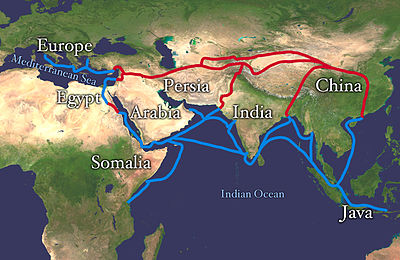 Watch this: http://www.youtube.com/watch?v=vfe-eNq-Qyg&list=PLBDA2E52FB1EF80C9&index=9 Answer these questions, and use you answers to annotate your Curriculum Framework Guide (CFG).How did the Silk Roads reshape lives in Afro-Eurasia?Describe the characteristics of the Silk Roads.Why were goods that traversed the Silk Roads so expensive?Is there a common characteristic that describes the goods that were traded along the Silk Roads?What impact did nomadic steppe peoples have on the Silk Roads? How were they well-suited to interact on them?“We are the EXCEPTION!” The Mongols are the exception to what general rule?Who were the Kushan people and what impact did they have on the Silk Roads?What new social class began to emerge during this time and with what impact?What are three ways that the Silk Roads impacted the non-wealthy, non-elites? (A three paragraph response.)Using you responses to this episode of Crash Course, annotate the notes, where appropriate, for Period 2 in your CFG.